23.12.2014ж                  Жапсыру           МАДСабақтың тақырыбы: АққалаларМақсаты: Балалардың қыс мезгілі және оның ерекшеліктері туралы түсініктерін  бекіте отырып, ойлау және есте сақтау қабілеттерін арттыру. Аққаланы құрастыруға, оны ұжыммен бірге желімдеуге үйрету. Адам мен табиғат арасындағы қарым-қатынас арқылы еңбек сүйгіштікке, татулыққа, бірлікке тәрбиелеу.Күтілетін нәтиже:Біледі: АққалаҮйренеді: Ұжыммен жұмыс жасауды Игереді: Жапсырудың  әдіс-тәсілдерін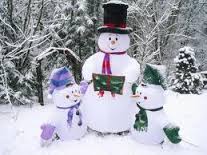 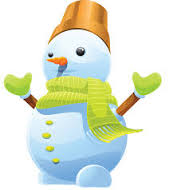 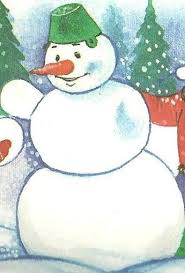 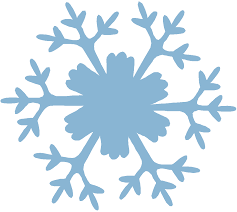 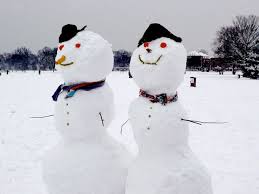 Аққала жапсыруЖарияланды 15-02-2013, 22:07 Категориясы: Бала-бақша Білім беру саласы: Шығармашылық
Ұйымдастырылған оқу іс-әрекеті:Жапсыру

Тақырыбы: Аққала жапсыру
Мақсаты: Тәрбиеленушілерге аққала туралы мағлұмат бере отырып, аққала жапсыруды үйрету. Қыс туралы әңгімелеп беру. Әдемілікке, тазалыққа, шапшаңдыққа, ұқыптылыққа тәрбиелеу. Ауыз екі сөйлеуін дамыту.
Әрекет кезеңдері Тәрбиешінің іс-әрекеті Балалардың іс-әрекеті
Дәлелдеу – ояту Саламатсыздар ма! Балалар
Қане балалар көзімізді жұмып «жаңа жыл» шыршасына барайық. Көзімізді ашып «Жаңа жыл» әнін орындайық.
Жаңа жыл, жаңа жыл
Жаңа жыл да жаңа нұр.
Жасыл шырша жанында,
Билеп барлық бала жүр.

Ал балалар көзімізді жұмып өз тобымызға барайық. Көзімізді ашып шаттық шеңберін құрайық.
«Жаңа жыл» әнін орындайды.
Қуан, шаттан алақай!
Қуанатын күн бүгін
Күліп шықты күніміз,
Қайырлы таң!
Қайырлы күн!
Бәріміз күндей жарқырайық бәріміз тату дос болайық.
Ұйымдастыру – іздену
1. Балалар қазір қай мезгіл?
2. Қыста балалар қай мерекені асыға күтеді?
3. Жаңа жылда бізге қонаққа кім келеді?
4. Аяз ата бізге не береді?

Балалар Аяз ата бізге келем дегенше көп күн бар, базар аралап сыйлықтар алып жүр екен бізге мына бір кішкене қалтасын беріп жіберіпті. Ішінде сыйлықтар бар, ұйымдастырылған оқу іс әрекетіне жақсы қатысқан балаларға таратып берем.
- Сыйлық алғыларың келеме?
Олай болса ұйымдастырылған оқу іс-әрекетіне жақсы қатысыңдар.
Сұраққа жауап берейік.

Қыстың, әр үйдің ауласының сәнін келтіретін, қардан жасалатын не нәрсе бар?
Аққала қардан домаланып жасалады. Негізгі үш бөлігін бірінің үстіне бірін қояды. Көзін тастан, мұрнын сәбізден, қолына сыпырғыш ілгегін тастан, аузын ағаштан басына шелек кигізу арқылы жасайды. Балалар шаршадық па, шаршасақ қолымызға сергіту сәтін жасайық.

Ал енді аққаланы жапсырайық.
Аққаланы барлығымыз жапсырып болдық па?
Олай болса аққала туралы қандай өлең білетін едік айтып жіберейік

1. қыс
2. жаңа жыл
3. Аяз ата
4. сыйлық
Балалар қызығушылық білдіреді, ішінде не бар екенін білгісі келеді.
- Иә
- аққала
Сергіту сәті.
Жалғыз саусақ тіпті де,
Ұстай алмас жіпті де.
Екі саусақ бірікті,
Ине қолға ілікті.
Үш саусағым орамды
Жүгіртеді қаламды.
Өнерлі екен он саусақ,
Қала салсақ, жол салсақ.

Аққаланы жапсырады.
- иә
Аула сырты, бақта да
Тұрғызамыз аққала
Аққаланы айналып,
Ойнаймыз біз шаттанып.
Аққала, аққала
Сені жасап мақтана.
Қорғауменен жүреміз,
Бұздырмастан басқаға.
Рефлекістік түзету Бүгінгі ұйымдастырылған оқу іс-әрекеті сендерге ұнады ма?

Аяз атаның сыйлығын бағалау ретінде таратып беріледі.
Қоштасу шеңбері
- Иә
Орнымыздан тұрайық,
Үлкен шеңбер құрайық.
Көріскенше күн жақсы,
Сау саламат болайық.

Сау болыңыздар!
Күтілетін нәтиже:
Білу: қыс мезгілі туралы, аққала туралы білді.

Игеру: аққаланың қардан жасалатындығын, мұрнының сәбізден аузының ағаштан, көзінің, ілгегінің тастан жасалатындығын, қолына сыпырғыш ұстатып қоятындығын, басына шелек кигізетіндігін меңгерді.
Меңгеру: аққала жапсырудың ережесін білді.Оқу іс-әрекетінің кезеңдеріТәрбиешінің іс-әрекетіБалалардың іс-әрекетіҰОІӘ дайындықҰОІӘ ұйымдастыру.Аспан түрді түндігінЖерге сәуле шашылдыНеткен ашық күн бүгінҚайырлы күн қайырлыҰОІӘ өткізілуі-Балалар көңіл-күйлеріңіз қандай?Олай болса «тамаша» ойынын ойнап жіберейік.Ойынның шарты: Мен сендерге жақсы сөз айтсам, сендер тамаша деп жұдырықты түйіп, бас бармақтарыңды көтересіңдер.1. Мектеп  қандай?2. Даярлық тобының балалары қандай?3. «Қыс»мезгілі қандай?4. «Қар» жауған қандай?5. Аружанның күлкісі қандай?6. Менің айтып тұрған сөздерім қандай? Жақсы балалар бүгінгі күнімізде осындай тамаша өтсін.-Балалар қазір жылдың қай мезгілі?-Қыста күн қандай болады?Ендеше, боран соққанды қимылмен қалай көрсетеміз.-Жақсы балалар бүгін мен сендерді екі топқа бөліп, білімдеріңді тексеремін. Әр дұрыс сұраққа бір жұлдызшадан беріп отырамын, қай топ көп жинаса, сол топ жеңімпаз болады.Балалар мұғаліммен бірге тақпақты қайталап, қимыл жасайды.Берілген сұрақтарға жауап ретінде жұдырықты түйіп, бас бармақтарын көтереді.Боранды қимылмен көрсетеді.Екі топқа бөледі.Жұлдызша арқылы бағалап отырады.Негізгі бөлім1.Жыл мезгілдерін атаңдар?2.Қыс мезгілдерінің айларын атаңдар?3.Қазір қай ай?- Ой, балалар, мынау қыс ханшайымы емес пе? Өзі ашулы ғой.Қыс ханшайымы: Менің аязды, суық күндерімді елең қылмай не думан өткізіп жатырсыңдар, көрсетем мен сендерге (сиқырлы таяғымен мұғалімді қатырып тастайды. Балаларды қатырғысы келеді, балалар қатпайды). Түсінбей тұрмын, мына балалар неге қатпайды, а?Тәрбиеші көмекшісі: Біздің балаларды қатыра алмайсыз.Қыс ханшайымы: Неге?Тәрбиеші көмекшісі: Оны балалардың өздерінен сұраңыз.Қыс ханшайымы:-Балалар мұз қылып қатырсам не істер едіңдер? (мұз айдынына айналар едік)-Қарға айналдырсам не істер едіңдер? (аққала болар едік)-Боранға айналдырсам ше? (қырау болар едік)Тәрбиеші көмекшісі: Балалар, Әлия апайларыңды жақсы көресіңдер ме?-Ендеше бәріңіз апайды құшақтап, жылытыңдар, мүмкін апайларыңның сиқыры кетіп өз қалпына келер.Қыс ханшайымы: Қой мен де ерімей тұрғанда кетейін мына жер тым ыстық екен.Мұғалім: Рахмет балалар, менің бойымды жылыттыңдар, қыс деген осындай қатал болады, далада жалғыз жүруге болмайды, аязға тонып қаласыңдар.Аққала: Сәлеметсіңдер ме, балалар?Балалар бүгін менің туған күнім .Мұғалім: Ой, балалар ақ қаланың туған күніне қандай сыйлық берсек болады екен.Аққала: Балалар, маған сендердің көмектерін керек болып тұр. Егер де сендер көмектессендер, сол маған үлкен сыйлық болады.Мұғалім: Ол, қандай көмек.Аққала: Балалар, мен аққалалар орталығынан келіп тұрмын, менің бір досымды қар ханшайымы сыйқырлап тастады, біз өзіміз сыйқырдан құтқарайық десек, ол тапсырмаларды орындай алмаймыз.Мұғалім: Балалар аққаланың тапсырмаларын орындайық 1.Ең үлкен астыңғы дөңгелегінің тапсырмасы:-Қыс мезгілі туралы мақал-мәтел2.Ортаңғы дөңгелектің тапсырмасы:-Қыс мезгіліне байланысты жұмбақтар3.Басының тапсырмасы:- сандарды тура және кері санау4.Қалпағының тапсырмасы:-Үй жануарларын атаңдар5.Оң қолының тапсырмасы:-Қыстап қалатын құстар6.Сол қолының тапсырмасы:-Үй құстарын атаңдар.Міне, балалар біз аққаланы құрастырдық, енді біздер аққалаға сыйлыққа екі топ екі аққалаларды жапсырып берейік. (Ұжымдық жұмыс)Қар ханшайымы жолай алмайтын болсын.Қыс айлары туралы сұрақтарға жауап береді.Балалар қыс ханшайымының сұрақтарына жауап береді.Баллар ия деп жауап береді.Аққала тапсырмаларына жауап бере отырып, аққала құрыстырады.Қорытынды Енді, балалар сендердің жинаған жұлдызшаларыңды санайық.Балалар, аққаланың қарны ашып қалған шығар, оны тамақтандырайық, оған не берсек екен, ыстық шәй берсек ол еріп кетеді, бәліш берсек еріп кетеді, енді не берсек екен, мен таптым аққалаға мұздан жасалған кәмпиттерді берейік.Аққала: Алақай достарыма беретін болдым, рахмет сендерге, бірақ сендерге оларды жеуге болмайды, сендердің тамақтарың ауырып қалады.Мұғалім: Балалар, аққала, көздеріңді жұмындар,  мен сендерге бір сиқыр көрсетейін.Теледидардан: Балалар сендерге рахмет, аққала досым, мен сені аққалалар қалашығында күтемін.Аққала:Алақай, рахмет сендерге балалар!ТамашаБалалар қуанадыҚорытынды. «Аққала» тақпағын  айтуАуыл алды ақшақарАқша қарда балаларСоғып жатыр аққала.Балалар  керемет көңіл-күймен айтады.Жұмбақ жасыру. Шелек қалпақ басындаСәбіз екен танауы. Қыста қардан туатынТауып көрші сен оны. (Аққала)Балалар алған жұлдызшаларын санайды.Тақпақ айтады.